Dates related to narrators GREEN TEXT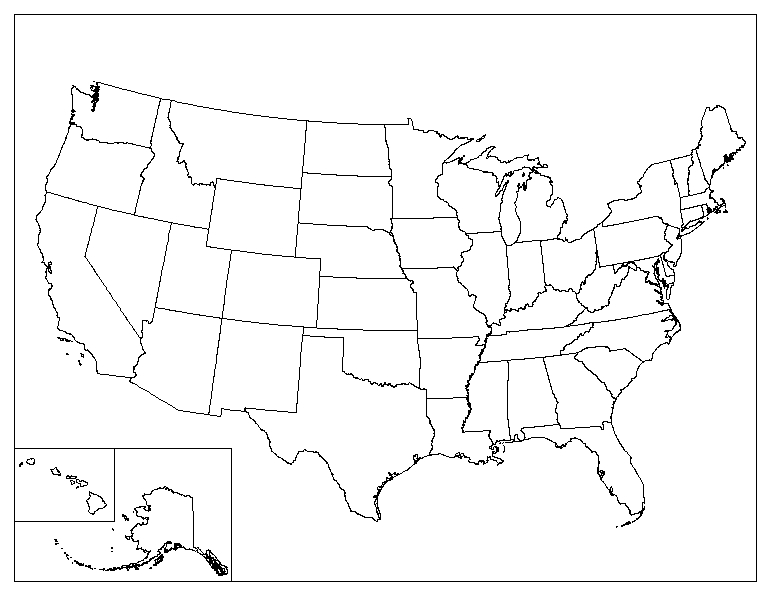 